Положения Конвенции Международного союза электросвязи, касающиеся полномочий, содержатся в Статье 31, текст которой прилагается.Особое внимание следует обратить на следующие положения:	Хоулинь ЧЖАО
	Генеральный секретарьПриложение: 1Статья 31Полномочия на конференциях_______________Всемирная конференция радиосвязи (ВКР-15)
Женева, 2−27 ноября 2015 года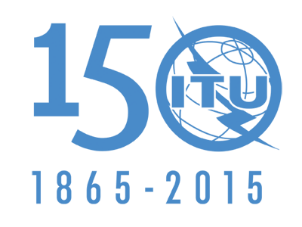 МЕЖДУНАРОДНЫЙ СОЮЗ ЭЛЕКТРОСВЯЗИПЛЕНАРНОЕ ЗАСЕДАНИЕДокумент 2-RПЛЕНАРНОЕ ЗАСЕДАНИЕ13 апреля 2015 годаПЛЕНАРНОЕ ЗАСЕДАНИЕОригинал: английскийЗаписка Генерального секретаряЗаписка Генерального секретаряПОЛНОМОЧИЯ ДЕЛЕГАЦИЙ 
НА ВСЕМИРНОЙ КОНФЕРЕНЦИИ РАДИОСВЯЗИПОЛНОМОЧИЯ ДЕЛЕГАЦИЙ 
НА ВСЕМИРНОЙ КОНФЕРЕНЦИИ РАДИОСВЯЗИК 325Подписание документов об аккредитации К 328–331Критерии для принятия полномочий К 334Представление и проверка полномочий К 335Передача полномочий К 337Голосование по доверенностиК 338Полномочия и документ о передаче полномочий, направленные телеграммой, не принимаются324
ПК-981	Делегация, направляемая Государством-Членом на полномочную конференцию, конференцию радиосвязи или на всемирную конференцию по международной электросвязи, должна быть надлежащим образом аккредитована в соответствии с пп. 325–331, ниже.3252	1)	Аккредитация делегаций на полномочных конференциях производится путем представления документов, подписанных главой государства, главой правительства или министром иностранных дел.326	2)	Аккредитация делегаций на других конференциях, указанных в п. 324, выше, производится путем представления документов, подписанных главой государства, главой правительства, министром иностранных дел или министром, в ведение которого входят вопросы, рассматривающиеся на конференции.327
ПК-98	3)	При условии подтверждения одним из компетентных лиц, указанных в пп. 325 или 326, выше, полученного до подписания Заключительных актов, делегация может быть предварительно аккредитована главой дипломатического представительства соответствующего Государства-Члена при правительстве принимающей страны. Если конференция проходит в Швейцарской Конфедерации, то делегация может быть также предварительно аккредитована главой постоянного представительства соответствующего Государства-Члена при Отделении Организации Объединенных Наций в Женеве.3283	Полномочия принимаются в том случае, если они подписаны одним из компетентных лиц, указанных в пп. 325–327, выше, и отвечают одному из следующих условий:329–	они наделяют делегацию всеми полномочиями;330–	они разрешают делегации представлять свое правительство без каких-либо ограничений;331–	они предоставляют делегации или некоторым ее членам право подписывать Заключительные акты.332
ПК-984	1)	Делегация, полномочия которой признаны пленарным заседанием действительными, имеет право голосовать от имени соответствующего Государства-Члена при условии соблюдения положений пп. 169 и 210 Устава, а также подписывать Заключительные акты.333	2)	Делегация, полномочия которой не признаны пленарным заседанием действительными, не имеет права ни голосовать, ни подписывать Заключительные акты до тех пор, пока такое положение не будет урегулировано.334
ПК-98
ПК-025	Полномочия должны быть представлены в секретариат конференции как можно раньше; с этой целью Государствам-Членам следует направлять свои полномочия до даты открытия конференции Генеральному секретарю, который передает их секретариату конференции сразу же после его создания. Комитету, определенному в п. 68 Общего регламента конференций, ассамблей и собраний Союза, поручается их проверка и представление пленарному заседанию отчета о своих выводах в срок, установленный таким заседанием. В ожидании решения пленарного заседания относительно полномочий любая делегация имеет право участвовать в работе конференции и голосовать от имени соответствующего Государства-Члена.335
ПК-986	Как правило, Государства-Члены должны прилагать усилия для того, чтобы направлять на конференции Союза свои собственные делегации. Однако, если Государство-Член в силу особых причин не может направить свою собственную делегацию, оно может уполномочить делегацию любого другого Государства-Члена осуществлять голосование и подписывать документы от его имени. Такая передача полномочий должна быть оформлена в виде документа, подписанного одним из компетентных лиц, указанных в пп. 325 или 326, выше.3367	Делегация, имеющая право голоса, может поручить другой делегации, имеющей право голоса, голосовать за нее на одном или нескольких заседаниях, на которых она не может присутствовать. В таком случае она своевременно уведомляет об этом председателя конференции в письменной форме.3378	Делегация имеет право не более чем на один голос по доверенности.3389	Полномочия и документ о передаче полномочий, направленные телеграммой, не принимаются. Тем не менее принимаются телеграфные ответы на запросы председателя или секретариата конференции относительно разъяснения полномочий.339
ПК-9810	Государство-Член или уполномоченные объединение или организация, намеревающиеся направить делегацию или представителей на ассамблею по стандартизации электросвязи, на конференцию по развитию электросвязи или на ассамблею радиосвязи, информируют об этом директора Бюро соответствующего Сектора, указав фамилии и функции членов делегации или представителей.